Анкета для учеников 5 класса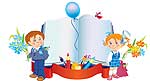 Если мы будем считать, что нам повезло, что мы вместе,То меньше станет проблем, а жизнь интересней.Если тебе не нравится что-то в классных делах,предложи свою помощь и сделай лучше.Фамилия, имя_______________________________________________________Твои увлечения в свободное время?___________________________________________-Какие книги любишь? _____________________________________________________________________________Что бы ты хотел предложить классу, какие дела и интересные мероприятия?______________________________________________________________________________________________________________________________________________Чем ты можешь помочь в классных мероприятиях?_____________________________________________________________________________________________________________________________________________ _Какую помощь в классных делах ты можешь оказать учителю и классу? Твой выбор?Помощь в кабинетеЗаведовать классной библиотекойБыть ответственным за дежурство по школеВести летопись классаРазнимать драчуновДелать классную газетуРисовать поздравленияГотовить конкурсы и викториныПомощь другим ребятам в учебеДругие предложения__________________________________________Твои  таланты:_______________________________________________________